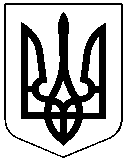 ЧЕРКАСЬКА РАЙОННА РАДАРІШЕННЯ11.02.2021 №6-16/VIІI	Про звернення депутатів Черкаської районної ради щодо підтримки Закону«Про народовладдя через всеукраїнський референдум»Відповідно до статті 43 Закону України «Про місцеве самоврядування в Україні», статті 13 Закону України «Про статус депутатів місцевих рад», за поданням фракції «ПОЛІТИЧНА ПАРТІЯ «СЛУГА НАРОДУ»» в Черкаській районній раді, враховуючи погодження постійної комісії районної ради з питань регламенту, депутатської етики, забезпечення законності, запобігання корупції та організації роботи районної ради, президії районна радаВИРІШИЛА:Схвалити звернення депутатів Черкаської районної ради до Верховної Ради України, що додається.Голова									О.ВАСИЛЕНКО								Верховна Рада УкраїниЗВЕРНЕННЯдепутатів Черкаської районної ради щодо підтримки Закону «Про народовладдя через всеукраїнський референдум»Депутати Черкаської районної ради висловлюють підтримку прийнятому Верховною Радою України Закону «Про народовладдя через всеукраїнський референдум», який нарешті повертає громадянам конституційне право управляти своєю країною. Президент України В.Зеленський, йдучи на вибори, обіцяв, що в людей буде можливість приймати важливі рішення напряму – без посередництва політиків. Це право гарантоване усім Конституцією. І сьогодні ми його не просто повертаємо нашим громадянам, а даємо простий, зрозумілий механізм його реалізації. Закон передбачає, які питання можуть виноситися на референдум, встановлює запобіжники проти сепаратизму і гарантує, що рішення референдумів будуть владою виконуватися.Люди давно чекають такої можливості і це підтверджують дані соціологічних опитувань. Майже 70% громадян виступають за проведення всеукраїнських референдумів для прийняття важливих державних рішень.  Але, на жаль, є політики, які і сьогодні заявляють, що нібито українці не доросли до того, щоб самостійно вирішувати важливі питання. Це кажуть ті, хто вважає, що країна є їхньою власністю, з якою можна робити що завгодно – продати, чи подарувати дітям.Сьогодні політики, які нещодавно вимагали референдумів з будь-яких питань,  не дали у Верховній Раді жодного голосу за закон, який дозволить їх проводити. Хоча у своїх заявах вони постійно апелюють до думки людей.Дивує також, що проти референдумів виступають і ті, хто називають себе патріотами і державниками. Для них окремо хочемо нагадати, що Україна отримала Незалежність саме на референдумі.Тому, не потрібно боятися говорити з народом, особливо, в питаннях, на які не можуть, або не хочуть відповідати депутати. Бо коли людей не чують, вони виходять на вулицю і через акції непокори змушують політиків рахуватися зі своїми інтересами. Як ми уже знаємо, деколи це може закінчитися трагічно. І це є ще одним аргументом на користь того, що питання, в яких думки політиків не збігаються, мають вирішуватися громадянами напряму.  Але ми вважаємо, що потрібно йти далі і дати людям право впливати на рішення не лише центральної, а й місцевої влади. Тому закликаємо Верховну Раду напрацювати законопроект, який дозволить проводити також місцеві референдуми. І нехай рішення людей будуть для нас орієнтиром не лише раз на 5 років, коли проходять вибори. Впевнені, що заможні громади можливі лише там, де люди мають такий реальний інструмент впливу на рішення влади, як референдум. Це ми бачимо на прикладі успішних держав, серед яких хочемо бачити і Україну. Схвалено на шостій позачерговій сесії Черкаської районної ради восьмого скликання 11 лютого 2021 року